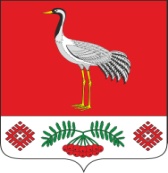 09.08.2022 г. №35РОССИЙСКАЯ ФЕДЕРАЦИЯИРКУТСКАЯ ОБЛАСТЬБАЯНДАЕВСКИЙ МУНИЦИПАЛЬНЫЙ РАЙОНТУРГЕНЕВСКОЕ СЕЛЬСКОЕ ПОСЕЛЕНИЕАДМИНИСТРАЦИЯО ВЫДЕЛЕНИИ И ОБОРУДОВАНИИ НА ТЕРРИТОРИИ МО «ТУРГЕНЕВКА» СПЕЦИАЛЬНЫХ МЕСТ ДЛЯ РАЗМЕЩЕНИЯ ПЕЧАТНЫХ АГИТАЦИОННЫХ МАТЕРИАЛОВ НА ВЫБОРАХ ГЛАВЫ МУНИЦИПАЛЬНОГО ОБРАЗОВАНИЯ «ТУРГЕНЕВКА» 11 СЕНТЯБРЯ 2022 ГОДАНа основании пункта 7 статьи 54 Федерального Закона от 12 июня 2012 года №67-ФЗ «Об основных гарантиях избирательных прав и права на участие в референдуме граждан Российской Федерации и статьи 12 Устава муниципального образования «Тургеневка», администрация муниципального образования «Тургеневка»ПОСТАНОВЛЯЕТ:1.Выделить и оборудовать специальные места для размещения печатных  агитационных материалов на выборах Главы муниципального образования «Тургеневка» на территории избирательного участка № 163 - доска объявлений ДД по ул.Советская, 50; - доска объявлений магазин «Родник» ул.Советская, 52;- доска объявлений детская площадка ул.Советская, 54а;- доска объявлений по ул.Советская, 82;2.Контроль за исполнением данного постановления оставляю за собой.3.Данное постановление опубликовать в Вестнике МО «Тургеневка».Глава МО «Тургеневка»В.В. Синкевич